ИНФОРМАЦИОННО-АНАЛИТИЧЕСКИЙ ОТЧЕТо проведении круглого стола на тему «Табак: негативные последствия»1.Дата и время проведения : 22.06.18 2.Место проведения (точный адрес) : Комсомольская,парк 3.Форма проведения  (акция, круглый стол, турпоход и т.д.) круглый стол4.Цель проведения : профилактика наркомании в молодежной среде .5. Категория участников (студенты, учащиеся ОУ, рабочая молодежь), охват: учащиеся6. Привлечение подростков, стоящих на разных видах учета (если да, то ФИО подростка): -7.Краткое описание мероприятия: ребята прослушали информацию, направленный на профилактику табакокурения.8.Информация о достигнутых результатах: привлечение внимания молодежи к проблеме табакокурения в молодежной среде9.Привлеченные ведомства (общественные организации, учреждения, отдельные лица): -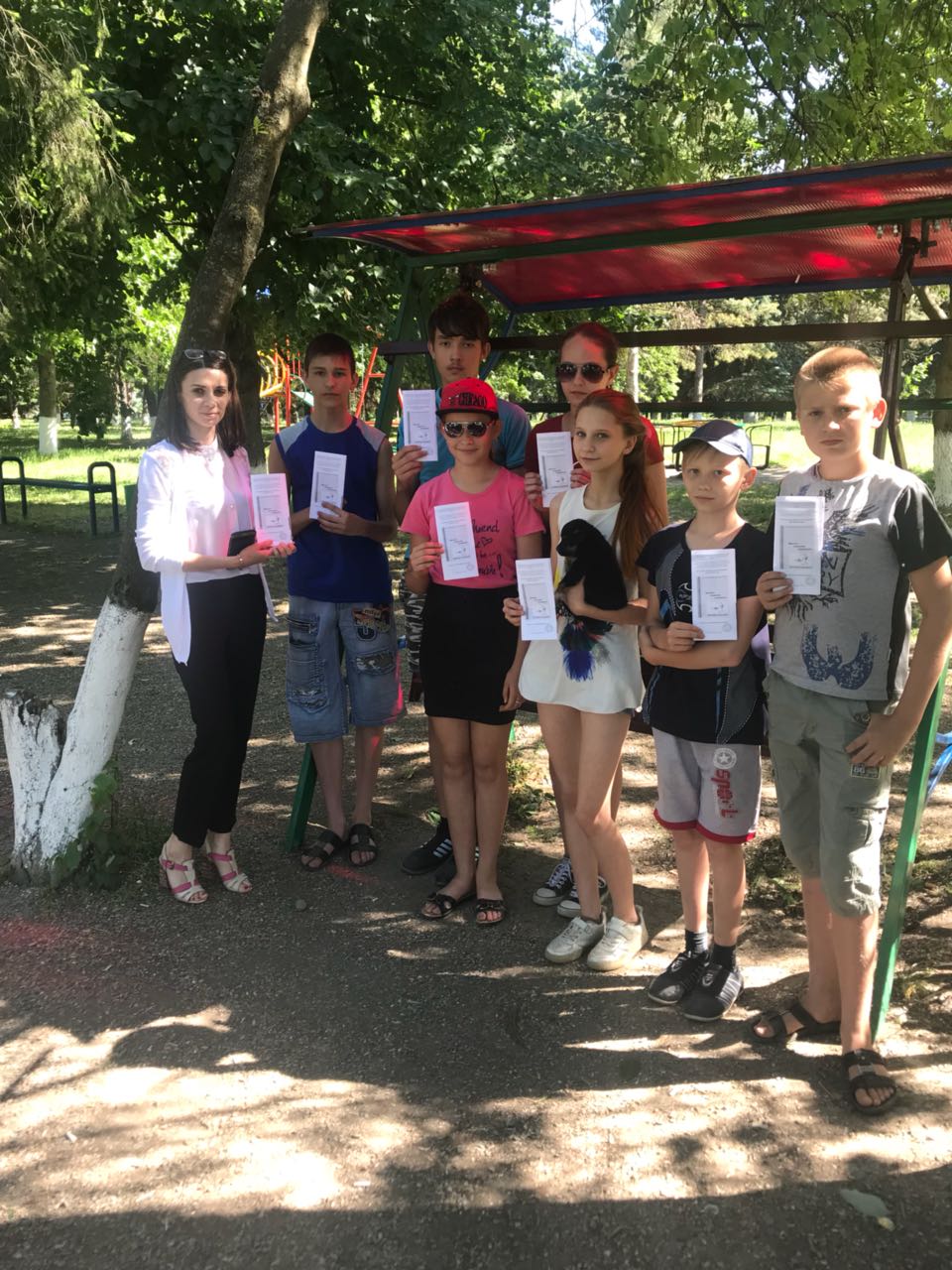                                                           С.Н.Даниленко       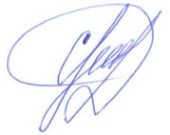 СельскоепоселениеКол-во участниковдо 14 летКол-во участников и зрителей от 14 до 17 лет         Кол-воучастников и зрителей в возрасте от 18 до 30 летКол-во участников и зрителей в возрасте от 30 лет Кол-во     СОПОбщий охватМолодежи в возрасте от 14 до 30 летСтаролеушковское-6       -1-7Всего-6       -1-7Специалист по работе с молодежьюСтаролеушковского сельского поселения                                   